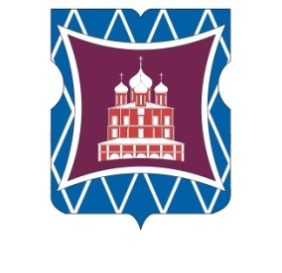 СОВЕТ ДЕПУТАТОВМУНИЦИПАЛЬНОГО ОКРУГА ДОНСКОЙРЕШЕНИЕ04 марта 2021 года №  01-03-08Об отчете начальника Отдела МВД России по Донскому району города Москвы о деятельности Отдела МВД России по Донскому району города Москвы в 2020 годуЗаслушав в соответствии с частью 3 статьи 8 Федерального закона от 07 февраля 2011 года № 3-ФЗ "О полиции",  приказом Министерства внутренних дел Российской Федерации от 30 августа 2011 года № 975 "Об организации и проведении отчетов должностных лиц территориальных органов МВД России" отчет начальника Отдела МВД России по Донскому району города Москвы Затонских М.В. о деятельности Отдела МВД России по Донскому району города Москвы в 2020 году,    Совет депутатов муниципального округа Донской решил:1. Принять к сведению отчет начальника Отдела МВД России по Донскому району города Москвы Затонских М.В. о деятельности Отдела МВД  России по Донскому району города Москвы в 2020 году.	2. Направить настоящее решение в Управление внутренних дел по Южному административному округу Главного Управления МВД России по городу Москве,  начальнику Отдела МВД России по Донскому району города Москвы Затонских М.В.  в течение трех дней со дня его принятия.3. Опубликовать настоящее решение в бюллетене  «Московский муниципальный вестник» и разместить на официальном сайте муниципального округа Донской  www.mo-donskoy.ru.4. Контроль за исполнением настоящего решения возложить на главу муниципального округа Донской Кабанову Т.В.Глава муниципального округаДонской									    Т.В. Кабанова